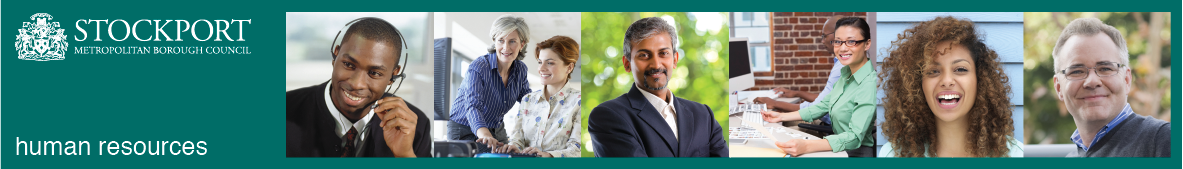 Stockport CouncilCompetency Person SpecificationThe criteria listed below represent the most important skills, experience, technical expertise and qualifications needed for this job role.  Your application will be assessed against these criteria to determine whether or not you are shortlisted for interview.  Any interview questions, or additional assessments (tests, presentations etc) will be broadly based on the criteria below.Stockport CouncilJob DescriptionStockport CouncilJob DescriptionPost Title: Behaviour MentorService Area: EducationDirectorate: PeopleTeam: Behaviour Support Service Salary Grade: Scale 4Post Reports to: Deputy Head Teacher (BSS)Post Responsible for: Supporting identified children with behaviour difficultiesPost Reports to: Deputy Head Teacher (BSS)Post Responsible for: Supporting identified children with behaviour difficultiesMain Purpose of the Job:To support and advise teaching & learning activities for allocated children. Main Purpose of the Job:To support and advise teaching & learning activities for allocated children. Summary of responsibilities and key areas:To support colleagues in the management of educational programmes for pupils at risk of exclusion.To support pupils identified as vulnerable or at risk of exclusion.To assist in the maintenance & management of good pupil behaviour.To assist in the monitoring & reporting of pupil progress and to attend and contribute to pupil review meetings /TAC meetings, when required.To model a range of positive behaviour management strategies. To mentor adults in school who are supporting a childTo provide concise accurate information on referred pupils for Statutory Assessment.To keep accurate records of their work in accordance with the service policies and procedures.Training other staff members to sustain proven successful strategies.To support and challenge parents/carers, developing relationships to improve both home and school outcomes.To make home visits to re-engage children when they are excluded from school or attending school part time.To work 1:1 with children out of class when they are unable to engage with the curriculumSummary of responsibilities and key areas:To support colleagues in the management of educational programmes for pupils at risk of exclusion.To support pupils identified as vulnerable or at risk of exclusion.To assist in the maintenance & management of good pupil behaviour.To assist in the monitoring & reporting of pupil progress and to attend and contribute to pupil review meetings /TAC meetings, when required.To model a range of positive behaviour management strategies. To mentor adults in school who are supporting a childTo provide concise accurate information on referred pupils for Statutory Assessment.To keep accurate records of their work in accordance with the service policies and procedures.Training other staff members to sustain proven successful strategies.To support and challenge parents/carers, developing relationships to improve both home and school outcomes.To make home visits to re-engage children when they are excluded from school or attending school part time.To work 1:1 with children out of class when they are unable to engage with the curriculumJob activities:Planning To assist with the development and implementation of Individual Behaviour PlansTo work with the teacher in lesson planning, evaluating and adjusting lessons/work plans as appropriateAdvise on strategies/ interventions on IBP, My Plan, PSP , traffic light planPlan and prepare activities for individuals To organise and develop own resources.Monitoring and Assessment Monitoring and mentoring of identified students.To provide feedback to pupils in relation to progress and achievementTo monitor and evaluate pupils’ responses to learning activities through observation and planned recording of achievement against pre-determined learning objectivesTo be responsible for keeping and updating records as agreed with the teacher, contributing to reviews of systems/records as requestedTo liaise sensitively and effectively with parents or carers as agreed with the teacher within your responsibility and participate in feedback sessions or meetings with parents with, or as directedAdvise on targets / strategies Teaching and Learning Make observations during lessons of students at risk.To implement agreed learning activities/teaching programmes, adjusting activities according to pupil responses/needsTo implement local and national learning strategies e.g. literacy, numeracy,  early years and make effective use of opportunities provided by other learning activities to support the development of relevant skillsTo support the use of ICT in learning activities and develop pupils’ competence and independence in its useTo help pupils to access learning activities through specialist support To be jointly responsible for child when all strategies fail and positive handling is needed.Supporting identified pupils with extra curricular activities e.g., sporting activities or school trips’ Forest schools, nurture activities which may involve escorting the child out of schoolTo train school Teaching Assistants by modelling good practice and offering supportive advice and strategies for handling individual pupils.Job activities:Planning To assist with the development and implementation of Individual Behaviour PlansTo work with the teacher in lesson planning, evaluating and adjusting lessons/work plans as appropriateAdvise on strategies/ interventions on IBP, My Plan, PSP , traffic light planPlan and prepare activities for individuals To organise and develop own resources.Monitoring and Assessment Monitoring and mentoring of identified students.To provide feedback to pupils in relation to progress and achievementTo monitor and evaluate pupils’ responses to learning activities through observation and planned recording of achievement against pre-determined learning objectivesTo be responsible for keeping and updating records as agreed with the teacher, contributing to reviews of systems/records as requestedTo liaise sensitively and effectively with parents or carers as agreed with the teacher within your responsibility and participate in feedback sessions or meetings with parents with, or as directedAdvise on targets / strategies Teaching and Learning Make observations during lessons of students at risk.To implement agreed learning activities/teaching programmes, adjusting activities according to pupil responses/needsTo implement local and national learning strategies e.g. literacy, numeracy,  early years and make effective use of opportunities provided by other learning activities to support the development of relevant skillsTo support the use of ICT in learning activities and develop pupils’ competence and independence in its useTo help pupils to access learning activities through specialist support To be jointly responsible for child when all strategies fail and positive handling is needed.Supporting identified pupils with extra curricular activities e.g., sporting activities or school trips’ Forest schools, nurture activities which may involve escorting the child out of schoolTo train school Teaching Assistants by modelling good practice and offering supportive advice and strategies for handling individual pupils.Additional responsibilities:To work positively and inclusively with colleagues and customers so that the Council provides a workplace    and delivers services that do not discriminate against people on the ground of their age, sexuality, religion or belief, race, gender or disabilities.To fulfill personal requirements, where appropriate, with regard to Council policies and procedures, standards of attendance, health, safety and welfare, customer care, emergency, evacuation, security and promotion of the Council’s priorities.To work flexibly in the interests of the service. This may include undertaking other duties provided that these are appropriate to the employee’s background, skills and abilities. Where this occurs there will be consultation with the employee and any necessary personal development will be taken into account.Additional responsibilities:To work positively and inclusively with colleagues and customers so that the Council provides a workplace    and delivers services that do not discriminate against people on the ground of their age, sexuality, religion or belief, race, gender or disabilities.To fulfill personal requirements, where appropriate, with regard to Council policies and procedures, standards of attendance, health, safety and welfare, customer care, emergency, evacuation, security and promotion of the Council’s priorities.To work flexibly in the interests of the service. This may include undertaking other duties provided that these are appropriate to the employee’s background, skills and abilities. Where this occurs there will be consultation with the employee and any necessary personal development will be taken into account.CompetencyEssential or DesirableTo work to the Council’s values and behaviours:To keep the people of Stockport at the heart of what we doTo succeed as a team, collaborating with colleagues and partnersTo drive things forward with ambition, creativity and confidence To value and respect our colleagues, partners and customersEssentialLiteracy and numeracy skills (will be expected to complete short reports detailing pupil progress on a weekly basis)EssentialBasic ICT skills (need to record written summaries and mileage electronically/ be able to send emails to professionals)EssentialExperience of working with Key Stages 1, 2, 3 and/or 4 in a mainstream setting.DesirableExperience of working with children/students with social, emotional and mental health needs.DesirableExperience of working in a team and liaising with others & Experience of working with other adults in an educational settingEssentialGood organisational and planning skills.EssentialAbility to assess, plan and evaluate Individual Behaviour plans.EssentialEffective listening skills and communication skills.EssentialResilience to work in crisis situationsEssentialAbility to maintain professionalism when working in a variety of schoolsEssentialRelevant qualifications 3.g. NNEBDesirableExperience of liaison with parents and familiesDesirableExperience of implementing and devising a variety of strategies for children with SMEH to enable them to access the curriculum.DesirableExperience of working with Primary and/or Secondary children with SMEH.DesirableGood working knowledge of child development.EssentialKnowledge of safeguarding in relation to childrenEssentialFull driving licence and own vehicleDesirableThe ability to converse at ease with service users/customers and provide advice in accurate spoken English.Essential